1. Calcule mentalmente:6 - ( - 7) =9 + (-5) =- 8 - (+6) =-12 - (-4) =-8 ∙ (-7) =9 ∙ (-6) =- 93 : 3 = - 42 : (-6) = (-3)³ =-  =2. Um número quadrado perfeito pode ser representado geometricamente por um quadrado formado por quadradinhos menores.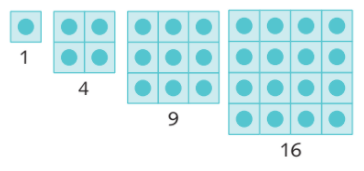 Responda:a) Considerando a sequência 1, 4, 9 e 16, quais são os próximos dois números quadrados perfeitos?b) Quais são os números quadrados perfeitos situados entre 150 e 250?  3. Pedro está fazendo uma bandeja de mosaico com pastilhas quadradinhas. Se cada pastilha tem 2,5 cm de lado, qual a área ocupada em azul?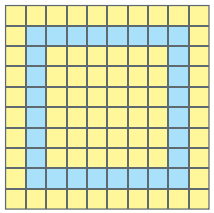 Apresente a resolução.4. Considere as frações e escreva quais são:a) números naturais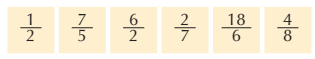 b) números menores que 1c) frações equivalentes5. O triângulo da figura tem perímetro de 22 cm. Escreva a equação para a situação problema, calcule o valor de x e de cada uma das medidas dos lados.  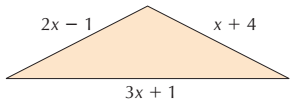 6. Indique, pelas letras, os frascos com a mesma quantidade de conteúdo: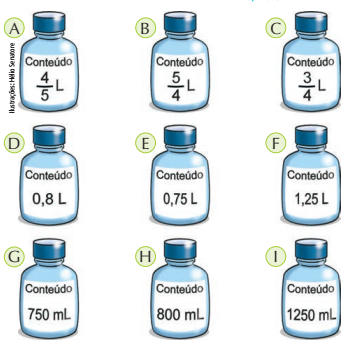 7. Uma loja de construção vende diversos tipos de piso, como mostra a ilustração abaixo:No piso da cozinha de Claudia cabem exatamente 30 ladrilhos do tipo A. Se Claudia comprar o piso do tipo B ela precisará de: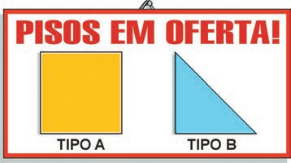    a) 15 ladrilhos.   b) 30 ladrilhos.   c) 45 ladrilhos.   d) 60 ladrilhos.     Explique como você pensou.8. Em 50 minutos de exercícios físicos perco 1600 calorias. Quantas calorias perderei em 2horas mantendo o mesmo ritmo?  Apresente a resolução.9. Conserte vazamentos e economize água!Um buraco de 3 mm no cano de uma torneira, desperdiça cerca de 4 800 litros de água num dia. Resolva os problemas abaixo. Apresente a resolução.a) Há quanto tempo esse cano está vazando se já foram desperdiçados 300 litros deágua?b) Percebendo esse vazamento e demorando 780 minutos para consertá-lo, qual quantidade de litros de água teremos desperdiçado?  10. A figura a seguir mostra as medidas reais de uma aeronave que será fabricada para utilização por companhias de transporte aéreo. Um engenheiro precisa fazer o desenho desse avião em escala de 1:150.  Para o engenheiro fazer esse desenho em uma folha de papel, deixando uma margem de 1 cm em relação às bordas da folha, quais as dimensões mínimas, em centímetros, que essa folha deverá ter?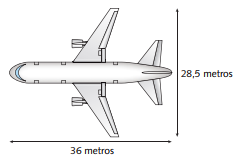 a) 2,9 cm x 3,4 cm             d) 21 cm x 26 cmb) 3,9 cm x 4,4 cm             e) 192 cm x 242 cmc) 20 cm x 25 cm           11. O super trem que liga Londres a Paris, através do Eurotúnel, tem velocidade média de 160 km/h e leva 40 minutos para atravessar o Canal da Mancha. Aumentando a velocidade média para 200 km/h, em quanto tempo o trem atravessa o túnel?  12. Associe cada uma das frases abaixo com a letra que indica a porcentagem correspondente a ela.a) 7 em cada 10 alunos estudam Matemática todos os dias. b) 3 em cada 8 torcedores paulistas são corintianos. c) 32 em cada 50 pessoas entrevistadas assistem a séries. d) 17 em cada 20 alunos têm computador.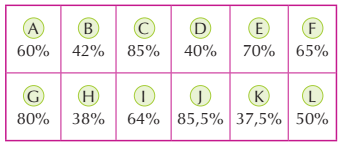 13. O professor de História resolveu fazer um debate com cinco alunos. A cada resposta correta, ele colocava um ao lado do nome do aluno que acertava. Sabendo que o professor fez 10 perguntas a cada aluno, elabore uma tabela estatística que represente a participação de cada um deles, com percentuais de erros e acertos. Não se esqueça de dar um título à sua tabela!  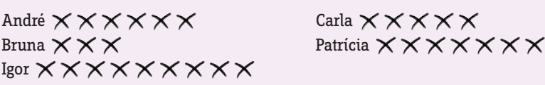 14. Cesgranrio-RJ) Numa turma, 80% dos alunos foram aprovados, 15% reprovados e os 6 alunos restantes desistiram do curso. Na turma havia:  a) 65 alunos.       b) 80 alunos.       c) 95 alunos.        d) 120 alunos.Apresente a resolução completa.15. Observe o gráfico das exportações e importações de certo país durante um semestre.  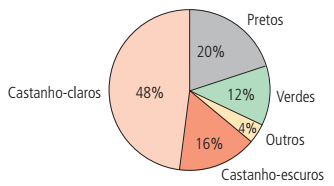 a) Quantos alunos têm olhos verdes? b) Quantos alunos têm olhos castanho-escuros?c) Quantos alunos têm olhos castanho-claros?  Trabalho de recuperação anual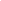 Bom dia! Conforme combinado, de 30 de novembro a 04 de dezembro faremos este trabalho de recuperação anual para os alunos do 7º ano IEIJ 2020. Para os problemas que pedir a resolução completa, caso esteja fazendo on-line, cole a foto dos seus cálculos no próprio documento. Caprichem!